                    		                      Iowa Legislative Report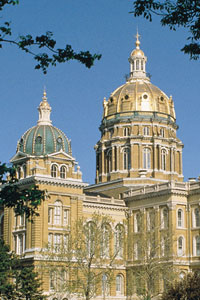                          86th General Assembly, 2016 Session            			     IA State Police Association                                      	          Week 4:  February 1 - 5 , 2016                                 Paula Feltner & Mike Heller, Lobbyists	Week number four was another short week.  Legislators took Monday to attend the Iowa Caucuses in their home districts.  A winter storm producing snow and poor driving conditions across the state led them to cancel most meetings Tuesday. The Legislature did work all day Wednesday and Thursday morning.  Thursday afternoon many members traveled to Dubuque to attend the visitation for former State Senator Tom Hancock and then went home to their districts. 		Most of the legislative work that did occur this week was in subcommittee and committee because the legislature is approaching the first "funnel deadline" (February 19th – 	that date when bills have to be voted out of their committee of origin to be eligible for debate this session. They can be revived as amendments or exempt bills, but the funnel deadline will effectively kill many bills   and winnow down the number of issues to be considered this year.  	Several subcommittees and committees voted out bills of interest to our association this week:House Judiciary Committee voted out 6 bills of interest to the calendar:HF 2042 MINOR PISTOL USE Allows a minor of any age to possess and fire a pistol if the minor is supervised by a parent, guardian, spouse or instructor who is over the age of 21. AMENDED & PASSED 17-4; FM: Windschitl (Defines direct supervision and imposes strict liability on the parent, spouse or instructor.) HF 2043 FIREARM SUPPRESSORS Strikes the prohibition on silencers/suppressors. Allows a person to file with the local police for certification to make or transfer such devices. Limits the grounds for objection to the person is ineligible to be a gun owner, or is subject to a proceeding that could make the person ineligible. Requires decisions in 30 days and makes appeals to the court de novo. Allows limited background checks. Makes it a Class D felony for a person to knowingly be in possession of a suppressor in violation of federal law. PASSED 18-3; FM: Baxter HF 2044 GUNS IN DISASTERS Does not allow a disaster declaration to authorize the Governor, other officials or local governments to restrict the otherwise lawful possession of guns and ammo. Allows for limits on the operating hours of businesses that sell guns if other businesses are also covered by the same restrictions. Allows a person to seek injunctive relief, and actual damages and other costs, for violations. PASSED 17-4; FM: Windschitl HF 2064 CHILD ENDANGERMENT Requires an offender who is serving a 50-year sentence for the death of a child through endangerment to serve 70% of that sentence. AMENDED & PASSED 19-2; FM: Rizer (Corrective) HSB 529 KIDNAPPING & TRAFFICKING SOL Allows an indictment for kidnapping or human trafficking against a person under the age of 18 to be brought 10 years after the person turns 18. Runs the timeline to ten years after the offender is identified through DNA, or ten years after the victim turns 18, whichever is later, if the offender is identified through DNS. PASSED 21-0; FM: Heartsill House Natural Resources Committee: Voted Out (1) HF 2066 SNOWMOBILES & GUNS Allows a person to drive an ATV or snowmobile with a loaded gun if the person has a valid carry permit and shows it to an officer on request. AMENDED & PASSED 19-2; FM: Best House Public Safety Committee: Voted Out (2) HF 2074 ADDRESS CONFIDENTIALITY Does not allow a person to be required to disclose the address of a participant in the SOS address confidentiality program during discovery or other court proceeding unless the court finds that the address is reasonably needed to let the investigation, litigation or prosecution proceed. Requires that the program participant be notified. Includes factors to be considered by the court. Allows a protective order to be issued to prevent disclosure of other information that could lead to the discovery of a participant’s location. PASSED 20-0; FM: Klein SF 410 OVERDOSE PREVENTION Immunity: Gives limited immunity to a person who seeks medical assistance for a person who overdoses. Administration of Opioid Antagonists: Allows the good-faith possession of an opioid antagonist and for persons who are not licensed to administer the opioid antagonists in emergency situations. Allows an EM provider or law enforcement officer who has been trained to administer an opioid antagonist. Allows health care professionals to give, prescribe or through a standing order to furnish opioid antagonists to a person experiencing an overdose, or to a friend or family member. Establishes good-faith immunity provisions. DPS: Requires DPH to develop education materials, protocols for use, recordkeeping standards and to make annual reports on opioid antagonists. DHS: Directs the DHS to include an opioid antagonist on the Medicaid preferred drug list and to not require prior authorization. AMENDED & PASSED 20-0; FM: Klein Senate Judiciary Committee: Voted Out (4) SSB 3007 INTERFERENCE WITH JAILERS Makes it interference with official acts for a person under the custody of a Judicial District/DOC services, or a county or city jail to knowingly resist, obstruct or interfere with a jailer, or other employee. AMENDED & PASSED 12-0; FM: Sodders (Limits the bill to jailers.) SSB 3009 LAW ENFORCEMENT NOTARIAL ACTS Exempts a DPS officer or certified law-enforcement officer from complying with certain requirements relating to the use of a notarial stamp in acknowledging oaths or a signature. PASSED 12-0; FM: Sodders SSB 3025 CRIMINAL HISTORY DATA Allows a person, or through the person’s attorney, to submit a request for criminal history data using fingerprints on a form developed by DPS. Requires the DCI to advise the FBI of corrections to criminal history data that it makes or that are court ordered. Strikes provisions allowing a person to request a list of all agencies and persons who have requested that person’s criminal history. PASSED 11-1; FM: Kinney Senate Human Resources Committee: Voted Out (2) O0SSB 3003 PRESCRIPTION MONITORING PROGRAM Directs the BOP to take steps to improve secure electronic access to the prescription-monitoring program and to work with an institutional user on secure access for pharmacies. Allows the release of prescription monitoring information for statistical, educational and research purposes, if identifying information is removed. Makes changes to improve readability. PASSED 13-0; FM: Allen SSB 3004 CONTROLLED SUBSTANCES Makes changes to the controlled drugs schedules, including adding 10 synthetic cathinones, eight synthetic cannabinoids and acetyl fentanyl to Schedule I; moving all hydrocodone combinations to Schedule II and additional substances to Schedule IV. AMENDED & PASSED 13-0; FM: Wilhelm (Corrective) Senate State Government Committee: Voted Out (1) SF 508 FIREWORKS SALES  The Committee approved an amendment on an 8-7 vote. That amendment, from Senator McCoy, requires cities and counties to opt into fireworks sales, rather than to opt-out.  Proponents of the bill feel is has gutted the bill.   The original bill requires the State Fire Marshal to develop rules regarding licenses for fireworks sellers. Fireworks: Maintains current rules for display fireworks and distinguishes them from consumer fireworks. Includes a list of consumer fireworks and distinguishes them from novelties. Fees: Sets a schedule for license fees ($400 for retailers with more than 50% space for fireworks, $200 annually for those with less than 50% space, $200 for community groups that sell Class 1 fireworks and $25 for groups that sell only Class 2). Establishes revocation procedures. Uses fees to administer the bill. Establishes penalties. Times: Requires that fireworks sellers be allowed to sell fireworks year-round from appropriate permanent structures and in temporary structures from June 13-July 13. Prohibits the use of consumer fireworks except between 9 AM and 10 PM or on Memorial Day, Labor Day, New Year’s Eve, the 4th of July and weekend days around such holidays. Allows the use of fireworks until 12:30 AM on the following day at those times. Enforcement: Establishes criminal penalties for sales to minors. Allows the State Fire Marshal, county supervisors or a city council to suspend or limit the use of fireworks if needed to protect public safety. Other: Effective June 1, 2015. AMENDED & PASSED 10-5; FM: Danielson At this writing it is unclear whether the bill will be debated or not.	Below are the bills that we are involved in on your behalf.  I have also included the 911 amendment at the end of the document.  The bills are “hotlinked” if you would like to view the entire bill or of course all bills may be accessed on the legislative website at www.legis.iowa.gov.   If you have questions, please contact us.  Thanks, and have a good week.Senate File 2111   SUPPORTA bill for an act providing that certain peace officers and law enforcement officials are not required to use a notarial stamp when administering oaths or acknowledging signatures. (Formerly SSB 3009.)Feb. 04 16Committee report, approving bill. S.J. 168.Sponsored by Judiciary.Senate File 2110A bill for an act relating to persons examining and obtaining their own criminal history data. (Formerly SSB 3025.)Feb. 04 16Committee report, approving bill. S.J. 167.Sponsored by Judiciary.Senate File 2095A bill for an act relating to a teacher licensing requirement involving training to recognize and report incidents of human trafficking.Feb. 04 16Subcommittee, Hart, Johnson, and Kinney. S.J. 165.Sponsored by Petersen.Senate File 2089A bill for an act requiring electronic monitoring for certain bailable defendants who commit domestic abuse or violate no-contact or protective orders.Feb. 03 16Introduced, referred to Judiciary. S.J. 149.Sponsored by McCoy.Senate File 2087A bill for an act establishing a criminal penalty for violent repeat offenders and reducing earned time for offenders required to participate in batterers' education under certain circumstances.Feb. 03 16Introduced, referred to Judiciary. S.J. 149.Sponsored by McCoy.Senate File 2086A bill for an act exempting certain amounts of retirement income from the computation of the individual income tax and including retroactive applicability provisions.Feb. 03 16Introduced, referred to Ways & Means. S.J. 148.Sponsored by Feenstra.Senate File 2074A bill for an act relating to the operation of motor vehicles by persons without a valid driver's license or financial liability coverage, and providing penalties.Feb. 02 16Introduced, referred to Judiciary. S.J. 143.Sponsored by Danielson.Senate File 2063A bill for an act creating the criminal offense of sexual exploitation by an attorney, including civil actions for sexual abuse or sexual exploitation by an attorney, and providing penalties.Feb. 04 16Subcommittee, Hogg, Garrett, and Sodders. S.J. 164.Sponsored by Danielson.Senate File 2059A bill for an act relating to persons on probation, parole, or work release at the violator facility or a residential facility operated by the judicial district department of correctional services. (Formerly SSB 3024.)Jan. 26 16Committee report, approving bill. S.J. 107.Sponsored by Judiciary.Senate File 2050A bill for an act relating to the applicability of motor vehicle size, weight, and load limitations to law enforcement vehicles.Feb. 04 16Returned to committee.Sponsored by Brase.Senate File 2045A bill for an act allowing a person to carry an uncased and loaded firearm while operating or riding an all-terrain vehicle as part of a farm operation and including a penalty.Jan. 26 16Subcommittee, Dearden, Bolkcom, and Rozenboom. S.J. 106.Sponsored by Sinclair, Schultz, Shipley, Kapucian, Chelgren, Rozenboom, Behn,Senate File 2026  SUPPORTA bill for an act relating to possession and use of certain handguns while hunting deer and including penalties.Jan. 20 16Subcommittee, Dearden, Bolkcom, and Shipley. S.J. 80.Sponsored by Chelgren, Behn, Bertrand, Anderson, Shipley, Costello, Kraayenbrink,Senate File 2025   OPPOSEA bill for an act relating to the reclassification of marijuana, including tetrahydrocannabinols, under the controlled substance schedules.Jan. 21 16Subcommittee, Horn, Schneider, and Sodders. S.J. 91.Sponsored by Chelgren, Schneider and Schultz.Senate File 2023   SUPPORTA bill for an act relating to the expungement of criminal offenses for alcohol consumption in public, public intoxication, simulated public intoxication, or similar local ordinances, or when a finding of contempt has been entered.Jan. 21 16Subcommittee, Taylor, Bisignano, and Garrett. S.J. 91.Sponsored by Jochum.Senate File 2008   SUPPORTA bill for an act relating to the possession and administration of emergency drugs by first responders for purposes of treating drug overdose victims.Jan. 14 16Subcommittee, Bolkcom, Johnson, and Ragan. S.J. 68.Sponsored by Kinney.Senate File 2004   SUPPORTA bill for an act relating to the use of hand-held electronic communication devices while driving, and making penalties applicable.Jan. 11 16Introduced, referred to Transportation. S.J. 31.Sponsored by Johnson.Senate File 508A bill for an act relating to the possession, sale, transfer, purchase, and use of fireworks and providing penalties. (Formerly SSB 1135 and SF 226.)Jan. 27 16Sponsored by Ways & Means.Senate File 410A bill for an act relating to drug overdose prevention, including by limiting criminal and civil liability, and modifying penalties. (Formerly SSB 1209.)Feb. 04 16Passed subcommittee.Sponsored by Human ResourcesSenate File 378A bill for an act relating to reimbursement of defense costs of peace officers and corrections officers. (Formerly SF 250.)Sponsored by Judiciary.Senate Study Bill 3106A study bill for an act creating a statewide land mobile radio communications system fund, making an appropriation, and including effective date provisions. 2/4/16 Subcommittee: Danielson, Dvorsky, ChapmanSenate Study Bill 3106Senate Study Bill 3104A study bill for an act establishing a criminal penalty for violent repeat offenders and reducing earned time for offenders required to participate in batterers' education under certain circumstances. 2/4/16 Subcommittee: Sodders, Petersen, SchneiderSenate Study Bill 3104Senate Study Bill 3102A study bill for an act relating to the standard for judicial review of agency action in a contested case and including applicability provisions. 2/4/16 Subcommittee: Hogg, Bisignano, WhitverSenate Study Bill 3102Senate Study Bill 3089A study bill for an act relating to the accessibility and dissemination of certain public meeting and public records information. 2/3/16 Subcommittee: Danielson, Schoenjahn, JohnsonSenate Study Bill 3089Senate Study Bill 3088A study bill for an act relating to the confidentiality of certain law enforcement record information. 2/3/16 Subcommittee: Dvorsky, Dearden, SchultzSenate Study Bill 3088Senate Study Bill 3057A study bill for an act relating to the criminal elements and penalties for the commission of sexual misconduct with offenders and juveniles, and including effective date provisions. 1/26/16 Subcommittee: Taylor, Kinney, ShipleySenate Study Bill 3057House Study Bill 536House Study Bill 579Senate Study Bill 3053A study bill for an act relating to the statute of repose for medical malpractice claims. 1/26/16 Subcommittee: Sodders, Hogg, GarrettSenate Study Bill 3053Senate Study Bill 3030A study bill for an act relating to forcible entry and detainer actions, including granting concurrent jurisdiction to small claims courts over preliminary hearings for certain forcible entry and detainer actions. 1/13/16 Subcommittee: Hogg, Sodders, ZaunSenate Study Bill 3030House Study Bill 531Senate Study Bill 3026   SUPPORTA study bill for an act relating to the assessment of fees and court costs in certain criminal cases, and providing for a fee. 1/13/16 Subcommittee: Taylor, Quirmbach, WhitverSenate Study Bill 3026House Study Bill 524Senate Study Bill 3015A study bill for an act relating to the right of residents, owners, tenants, and landlords to summon emergency assistance and preempting related local ordinances, rules, and regulations. 1/13/16 Subcommittee: Dvorsky, McCoy, and ChapmanSenate Study Bill 3015Senate Study Bill 3008   SUPPORTA study bill for an act establishing a statewide chemical substance abuse monitoring pilot program. 1/12/16 Subcommittee: Sodders, Kinney, and GarrettSenate Study Bill 3008Senate Study Bill 3007   SUPPORTA study bill for an act relating to the criminal offense of interference with official acts at county jails, municipal holding facilities, and judicial district departments of correctional services, and providing penalties. 1/12/16 Subcommittee: Sodders, Kinney, and WhitverSenate Study Bill 3007Senate Study Bill 3004   SUPPORTA study bill for an act making changes to the controlled substance schedules, and providing penalties, and including an effective date provision. 01/12/16 Subcommittee: Wilhelm, Bolkcom, and JohnsonSenate Study Bill 3004House File 2178A bill for an act relating to the fines assessed for operating a motor vehicle while intoxicated.Feb. 04 16Introduced, referred to Judiciary. H.J. 168.Sponsored by Wolfe, Abdul-Samad and Berry.House File 2171A bill for an act modifying the penalties and the accumulation of earned time for inmates incarcerated for the commission of certain felonies which require the inmates to serve at least seventy percent of the maximum terms of the applicable sentences.Feb. 04 16Introduced, referred to Judiciary. H.J. 167.Sponsored by Wolfe.House File 2168A bill for an act modifying penalties for trespassing.Feb. 04 16Introduced, referred to Judiciary. H.J. 166.Sponsored by Heartsill.House File 2161A bill for an act relating to peace officer personal information under the control of local officials and including effective date provisions.Feb. 04 16Introduced, referred to Public Safety. H.J. 165.Sponsored by Heartsill and Dawson.House File 2158A bill for an act relating to the installation and use of ignition interlock devices, establishing sobriety monitoring pilot programs, and providing penalties.Feb. 04 16Introduced, referred to Judiciary. H.J. 164.Sponsored by Salmon.House File 2155A bill for an act permitting the establishment of prearrest diversion programs for certain offenders.Feb. 04 16Introduced, referred to Public Safety. H.J. 164.Sponsored by Olson.House File 2149  A bill for an act relating to modifying the sex offender registry requirements. (Formerly HF 2026)Feb. 02 16Introduced, placed on calendar. H.J. 156.Sponsored by Public Safety.HF 2148   OPPOSEA bill for an act relating to the issuance and display of one registration plate on motor vehicles. (Formerly HF 540) (Formerly HF 111)Feb. 04 16Fiscal note. HCS.Sponsored by Transportation.House File 2132A bill for an act relating to the possession and administration of emergency drugs by first responders for purposes of treating drug overdose victims.Jan. 29 16Introduced, referred to Public Safety. H.J. 151.Sponsored by Klein.House File 2130A bill for an act modifying the criminal offense of harassment, and providing penalties.Feb. 03 16Subcommittee, Branhagen, Heartsill, and Olson. H.J. 160.Sponsored by Heartsill.House File 2129A bill for an act relating to the issuance and verification of, and the transfer of records concerning permits to carry weapons and the confidentiality of such records including the confidentiality of records for such permits and for permits to acquire pistols or revolvers, prohibiting fraudulent transfers of firearms and ammunition, providing for a fee and a penalty, and including effective date and applicability provisions.Feb. 03 16Subcommittee, Windschitl, Nunn, and Oldson. H.J. 160.Sponsored by Windschitl.House File 2097A bill for an act relating to the medical use of cannabidiol for certain debilitating medical conditions and making penalties applicable.Jan. 26 16Introduced, referred to Public Safety. H.J. 118.Sponsored by Gassman, Sheets, Jorgensen, Conkey, Ourth and Wolfe.House File 2087A bill for an act relating to the creation of the medical cannabis Act and providing for criminal penalties and fees.Jan. 22 16Introduced, referred to Public Safety. H.J. 106.Sponsored by Hunter.House File 2085A bill for an act relating to eligibility for a deferred judgment, deferred sentence, suspended sentence, or reduced fine for a first offense of operating while intoxicated involving bodily injury or property damage.Jan. 22 16Introduced, referred to Judiciary. H.J. 105.Sponsored by Olson.House File 2077   OPPOSEA bill for an act relating to the unauthorized placement of a global positioning device and providing a penalty.Jan. 27 16Subcommittee, Rizer, Berry, and Gustafson. H.J. 139.Sponsored by Rizer.House File 2076   SUPPORTA bill for an act modifying sex offender registry requirements by requiring certain sex offenders from out-of-state whose registration requirements have expired to reregister, and providing penalties.Jan. 26 16Subcommittee, Fisher, Baxter, and Wessel-Kroeschell. H.J. 123.Sponsored by Fisher.House File 2074   SUPPORTA bill for an act relating to the disclosure of an address confidentiality program participant's address in certain legal proceedings.Jan. 28 16Passed subcommittee.Sponsored by Fisher and Anderson.House File 2066   SUPPORTA bill for an act relating to carrying a firearm while operating or riding on a snowmobile or an all-terrain vehicle.Jan. 26 16Subcommittee, Best, Bacon, and Bennett. H.J. 122.Sponsored by Klein.House File 2057   SUPPORTA bill for an act relating to the carrying and possession of weapons and providing penalties.Jan. 19 16Subcommittee, Baxter, Dawson, and Gustafson. H.J. 88.Sponsored by Salmon, Gustafson, Wills, Holt, Heartsill, Kooiker, Watts, SheetsHouse File 2049   SUPPORTA bill for an act relating to controlled substances, including by modifying the penalties for controlled substances containing cocaine base, enhancing the penalties for imitation controlled substances, modifying the controlled substances listed in schedules I, III, and IV, and temporarily designating substances as controlled substances, and providing penalties.Jan. 21 16Subcommittee, Klein, Gaines, and Holt. H.J. 103.Sponsored by Rizer, Baudler, Holt, Baxter, Fisher, Sieck, Koester, Salmon, KooikerHouse File 2048   OPPOSEA bill for an act requiring certain peace officers, including tribal law enforcement officers, to wear and use a body camera and providing remedies.Jan. 21 16Subcommittee, Baudler, Kressig, and Worthan. H.J. 103.Sponsored by Hunter.House File 2045   OPPOSEA bill for an act modifying the threshold damage dollar amounts which constitute the crimes of criminal mischief in the second, third, and fourth degrees.Jan. 15 16Introduced, referred to Judiciary. H.J. 80.Sponsored by Wolfe.House File 2044A bill for an act relating to the regulation of firearms and ammunition in a state of public emergency and providing a remedy.Jan. 21 16Passed subcommittee.Sponsored by Windschitl.House File 2043A bill for an act relating to possessing and transferring firearm suppressors, providing penalties, and including effective date provisions.Jan. 26 16Passed subcommittee.Sponsored by Windschitl.House File 2042A bill for an act relating to the possession of a pistol, revolver, or ammunition by persons under fourteen years of age, and including effective date provisions.Jan. 25 16Passed subcommittee.Sponsored by Windschitl.House File 2033   SUPPORTA bill for an act relating to the criminal offense of accessory after the fact if the public offense involves a murder, and providing penalties.Jan. 14 16Subcommittee, Branhagen, Baxter, and Dawson. H.J. 98.Sponsored by Kooiker.House File 2031 SUPPORTA bill for an act relating to the limitation of actions for the offense of accessory after the fact involving a kidnapping, and providing penalties.Jan. 14 16Subcommittee, Branhagen, Baxter, and Dawson. H.J. 76.Sponsored by Kooiker.House File 2030 A bill for an act relating to the revocation of driver's licenses for drug-related criminal convictions.Jan. 13 16Introduced, referred to Judiciary. H.J. 73.Sponsored by Wolfe.House File 2024   SUPPORTA bill for an act relating to the expungement of the criminal record for a simple misdemeanor interference of official acts.Jan. 13 16Introduced, referred to Judiciary. H.J. 72.Sponsored by Wolfe.House File 2023   OPPOSEA bill for an act repealing the criminal offenses of intoxication and simulated intoxication in public places.Feb. 03 16Subcommittee, Wolfe, Baltimore, and Nunn. H.J. 159.Sponsored by Wolfe.House File 2022   OPPOSEA bill for an act modifying the criminal offense of accommodation, and providing penalties.Jan. 13 16Introduced, referred to Judiciary. H.J. 72.Sponsored by Wolfe.House File 2019   SUPPORTA bill for an act requiring the use of headlamps and other lighting devices on vehicles at all times during inclement weather, and making a penalty applicable.Jan. 13 16Subcommittee, Holz, Maxwell, and Stutsman. H.J. 75.Sponsored by Ruff.House File 2018A bill for an act establishing a cold case investigation unit within the department of public safety.Jan. 21 16Subcommittee, Kooiker, Salmon, and Wolfe. H.J. 103.Sponsored by KooikerHouse Study Bill 579  SUPPORTA study bill relating to the criminal elements and penalties for the commission of sexual misconduct with offenders and juveniles, and including effective date provisions.Senate Study Bill 3057House Study Bill 536House Study Bill 579House Study Bill 562A study bill relating to motor vehicle impoundment when the vehicle is operated by a person with a denied, canceled, suspended, or revoked driver's license, and providing penalties. 2-4-16 Subcommittee assigned, Klein, Holt, and Wolfe. H.J. 173.House Study Bill 562House Study Bill 538A study bill for removing prohibitions on emergency management organization employees from holding elective office.House Study Bill 538House Study Bill 531A study bill relating to forcible entry and detainer actions, including granting concurrent jurisdiction to small claims courts over preliminary hearings for certain forcible entry and detainer actions. 1-20-16 Subcommittee assigned, Jones, Branhagen, and Prichard. H.J. 100.Senate Study Bill 3030House Study Bill 531House Study Bill 529   SUPPORTA study bill relating to the limitations of criminal actions in kidnapping or human trafficking offenses, and providing penalties. 1-20-16 Subcommittee assigned, Heartsill, Nunn, and Olson. H.J. 100. 1-27-16 Passed subcommittee.House Study Bill 529House Study Bill 523   SUPPORTA study bill relating to the criminal offense of identity theft, and providing penalties. 1-20-16 Subcommittee assigned, Nunn, Berry, and Rizer. H.J. 99.House Study Bill 523ADDENDUM:  Here is the current version of the 911 language as it will appear in the amendment.Sec. 2.Section 34A.7A(2)new paragraph 0b(1) The program manager shall allocate to each joint E911 service board and to the department of public safety a minimum of one thousand dollars per calendar quarter for each public safety answering point within the service area of the department of public safety or join E911 service board that has submitted an annual written request to the program manager in a form approved by the program manager by May 15 of each year.(2) the amount allocated under this paragraph “0b” shall be sixty percent of the total amount of surcharge generated per calendar quarter allocated as follows:	(a) sixty-five percent of the total dollars available for allocation shall be allocated in proportion to the square miles of the service area to the total square miles in this state.	(b) thirty-five percent of the total dollars available for allocation shall be allocated in proportion to the wireless E911 calls originating in this state.	(c) notwithstanding subparagraph divisions (a) and (b), the minimum amount allocated to each joint E911 service board and to the department of public safety shall be no less than one thousand dollars for each public safety answering point within the service area of the department of public safety of joint E911 service board.(3) The funds allocated in this paragraph “0b” shall be used for emergency communication equipment utilized for the receipt and disposition of 911 calls.Sec. 534A.7A(2)(f)f. If moneys remain in the fund after fully paying all obligations under paragraphs “a”, “b”, “c”, “d”, and “e”, the remainder may be accumulated in the fund as a carryover operating surplus. shall be expended and distributed in the following priority order:The program manager, in consultation with the E911 communications council, shall allocate an amount, not to exceed one hundred thousand dollars per fiscal year, for development of public awareness and educational programs related to the use of 911 by the public, educational programs for personnel responsible for the maintenance, operation, and upgrading of local E911 systems, and the expenses of members of the E911 communications council for travel, monthly meetings, and training. The program manager shall allocate remaining money equally to public safety answering points to fund future network improvements and for the receipt and disposition of 911 calls, including hardware and software for an internet protocol-enabled next generation network, costs related to access the State’s Interoperable Communications System, costs related to the receipt and disposition of 911 calls, and wireless carriers’ transport costs related to wireless E911 services, if those costs are not otherwise recovered by wireless carriers through customer billing or other sources and approved by the program manager in consultation with the E911 communications council. Notwithstanding section 8.33, any moneys remaining in the fund at the end of each fiscal year shall not revert to the general fund of the state but shall remain available for the purposes of the fund.